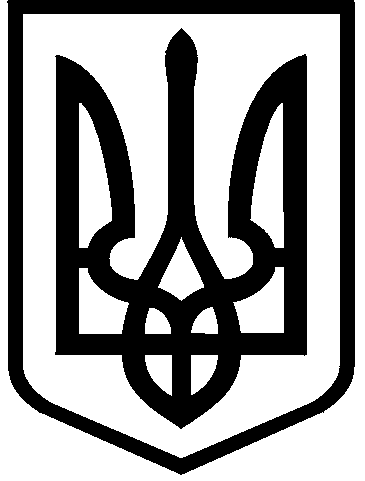 КИЇВСЬКА МІСЬКА РАДАVIII СКЛИКАННЯПОСТІЙНА КОМІСІЯ З ПИТАНЬ ЕКОЛОГІЧНОЇ ПОЛІТИКИ. Київ, вул. Хрещатик, 36  к.1005/1                                       	           тел.:(044)202-70-76, тел./факс:(044)202-72-31 ____________№____________________Заступнику директора Департаменту міського благоустрою та збереження природного середовища – начальнику управління екології та природних ресурсів Мальованому А.М.Директору Департаменту земельних ресурсівПоліщуку О.Г. Генеральному директору ККО «Київзеленбуд»Наконечному М.В.Генеральному директору КП «Плесо»Пікалову Д.О.Директору КП «Міський Магазин»Андрущенку А.В.Депутату Київської міської радиМіщенку О.Г.Депутату Київської міської радиДідовцю Ю.ВДепутату Київської міської радиКримчаку С.О.Депутату Київської міської радиБохняку В.Я.Депутату Київської міської радиПетровцю О.Ф.Депутату Київської міської радиБродському О.Я.Депутату Київської міської радиСагайдаку І.В.Депутату Київської міської радиМихайленко Депутату Київської міської радиНегричу М.М.Депутату Київської міської радиСтаровойту В.М.Депутату Київської міської радиОнуфрійчуку В.М.Депутату Київської міської радиСиротюку Ю.М.Депутату Київської міської радиМарченку Р.В.Співголові ГО «Асоціація зелених України»Щербаню О.В. ФАКСОГРАМАШановні колеги, запрошую Вас взяти участь у розширеному засіданні постійної комісії Київради з питань екологічної політики, яке відбудеться 01.02.2017 (у середу) о 14.00 год. в залі засідань Київради на 10-у поверсі (м. Київ, вул. Хрещатик, 36, Київська міська рада, к. 1017).	Для довідок: 					                      т./ф. 202-72-31, тел. 202-70-71ПОРЯДОК ДЕННИЙ:Голова постійної комісії				      			Костянтин ЯловийРозгляд правового висновку до проекту рішення «Про створення парку відпочинку "Почайна" на земельній ділянці орієнтовною площею 10, 10 га, що розташована вздовж річки Почайна до затоки Вовковата між проспектом Степана Бандери та вулицею Електриків в Оболонському районі м. Києва».Доручення заступника міського голови – секретаря Київради Прокопіва В.В. від 06.12.16 № 08/231-4824/ПР.Доп. Богатов К.В.Питання, перенесені з засідання 25.01.17Питання, перенесені з засідання 25.01.17Розгляд проекту рішення Київради «Про надання статусу скверу земельній ділянці, що розташована на перетині проспектів Правди та Свободи, біля ТЦ "Орнамент" в Подільському районі м. Києва».Доручення заступника міського голови – секретаря Київради Прокопіва В.В. від 05.12.16 № 08/231-4800/ПР.Доп. Дідовець Ю.В., Поліщук О.Г., Наконечний М.В.Розгляд проекту рішення Київради «Про створення парку відпочинку на земельній ділянці в межах захисної смуги озера Лебедине в мікрорайоні № 6-А житлового масиву Позняки у Дарницькому районі м. Києва».Доручення заступника міського голови – секретаря Київради Прокопіва В.В. від 26.09.16 № 08/231-3954/ПР.Доп. Кримчак С.О., Поліщук О.Г., Мальований А.М., Наконечний М.В., Пікалов Д.О.Розгляд проекту рішення Київради «Про надання статусу скверу земельній ділянці на площі Оболоській, 6 в Оболонському районі м. Києва».Доручення заступника міського голови – секретаря Київради Прокопіва В.В. від 15.12.16 № 08/231-4977/ПР.Доп. Михайленко В.О., Поліщук О.Г., Наконечний М.В.Розгляд проекту рішення Київради «Про надання статусу скверу земельній ділянці, що розташована між будинками по вул. Щусєва № 8, 10а, 12а та будинками по вул. Ак. Грекова № 18, 18а, 22, 22а Шевченківського району м. Києва».Доручення заступника міського голови – секретаря Київради Прокопіва В.В. від 16.12.16 № 08/231-4982/ПР.Доп. Бродський О.Я., Поліщук О.Г., Наконечний М.В.Розгляд проекту рішення Київради «Про надання статусу скверу земельній ділянці, що розташована на вул. Машинобудівній, 25-а у Солом'янському районі м. Києва».Доручення заступника міського голови – секретаря Київради Прокопіва В.В. від 19.12.16 № 08/231-4859/ПР.Доп. Пилипенко С.О., Поліщук О.Г., Наконечний М.В.Розгляд проекту рішення Київради «Про надання статусу скверу земельній ділянці розташованій біля будинку 18 на вул. Академіка Єфремова у Святошинському районі м. Києва».Доручення заступника міського голови – секретаря Київради Прокопіва В.В. від 22.12.16 № 08/231-5057/ПР.Доп. Сагайдак І.В., Поліщук О.Г., Наконечний М.В.Розгляд проекту рішення Київради «Про надання статусу скверу земельній ділянці на вул. Академіка Заболотного, 94 у Голосіївському районі м. Києва».Доручення заступника міського голови – секретаря Київради Прокопіва В.В. від 22.12.16 № 08/231-5056/ПР.Доп. Мірошниченко І.М., Поліщук О.Г., Наконечний М.В.Розгляд проекту рішення Київради «Про надання статусу скверу земельній ділянці, що розташована на вулиці Гришка, 6-8 у Дарницькому районі м. Києва».Доручення заступника міського голови – секретаря Київради Прокопіва В.В. від 22.12.16 № 08/231-5055/ПР.Доп. Мірошниченко І.М., Поліщук О.Г., Наконечний М.В.Розгляд проекту рішення Київради «Про надання статусу скверу земельній ділянці, розташованій на вул. Городній, 12 у Солом'янському районі м. Києва».Доручення заступника міського голови – секретаря Київради Прокопіва В.В. від 28.12.16 № 08/231-5119/ПР.Доп. Негрич М.М., Поліщук О.Г., Наконечний М.В.Розгляд проекту рішення Київради «Про надання статусу скверу земельній ділянці по проспекту Оболонському, між будинками № 34-Б та № 34-Г в Оболонському районі м. Києва».Доручення заступника міського голови – секретаря Київради Прокопіва В.В. від 29.12.16 № 08/231-5126/ПР.Доп. Старовойт В.М., Поліщук О.Г., Наконечний М.В.Розгляд проекту рішення Київради «Про надання статусу скверу земельній ділянці по проспекту Оболонському, між будинками № 28-Б та № 28-В в Оболонському районі м. Києва».Доручення заступника міського голови – секретаря Київради Прокопіва В.В. від 29.12.16 № 08/231-5125/ПР.Доп. Старовойт В.М., Поліщук О.Г., Наконечний М.В.Розгляд проекту рішення Київради «Про надання статусу скверу земельній ділянці на вулиці Героїв Дніпра, між будинками № 45 та № 51 в Оболонському районі м. Києва».Доручення заступника міського голови – секретаря Київради Прокопіва В.В. від 29.12.16 № 08/231-5124/ПР.Доп. Старовойт В.М., Поліщук О.Г., Наконечний М.В.Повторний розгляд проекту рішення Київради «Про надання статусу скверу земельній ділянці, що розташована по просп. В.Маяковського, 21-Г у Деснянському районі м. Києва».Доручення заступника міського голови – секретаря Київради Прокопіва В.В. від 29.03.16 № 08/231-1515/ПР.Доп. Онуфрійчук В.М., Поліщук О.Г., Наконечний М.В.Розгляд правового висновку від 28.11.16 №08/230-2661 до проекту рішення Київради «Про надання статусу скверу земельній ділянці на вул. Лариси Руденко, 1/4 у Дарницькому районі м. Києва».Доручення заступника міського голови – секретаря Київради Прокопіва В.В. від 19.10.16 № 08/231-4351/ПР.Доп. Бохняк В.Я., Поліщук О.Г., Наконечний М.В.Розгляд правового висновку від 05.12.16 №08/230-2735 до проекту рішення Київради «Про надання статусу скверу земельній ділянці біля будинку на вул. Євгенія Харченка, 41 у Дарницькому районі м. Києва».Доручення заступника міського голови – секретаря Київради Прокопіва В.В. від 19.08.16 № 08/231-3512/ПР.Доп. Сиротюк Ю.М., Поліщук О.Г., Наконечний М.В.Розгляд правового висновку від 16.12.16 №08/230-2896/1 до проекту рішення «Про створення парку відпочинку на земельній ділянці орієнтовною площею 7,54 га, що розташована між проспектом Миколи Бажана та вулицею Срібнокільська навколо озера Срібний кіл у Дарницькому районі м. Києва».Доручення заступника міського голови – секретаря Київради Прокопіва В.В. від 30.09.16 № 08/231-4052/ПР.Доп. Марченко Р.В.,  Мальований А.М., Поліщук О.Г., Наконечний М.В.Розгляд правового висновку від 28.12.16 №08/230-3010 до проекту рішення Київради «Про надання статусу скверу земельній ділянці між житловими будинками на вул. Харківське шосе, 9-13, перед будинком 11 по вул. Харківське шосе, з назвою "ім. Володимира Сосюри" у Дніпровському районі м. Києва».Доручення заступника міського голови – секретаря Київради Прокопіва В.В. від 24.10.16 № 08/231-4386/ПР.Доп. Міщенко О.Г., Поліщук О.Г., Наконечний М.В.Розгляд проекту рішення Київради «Про надання дозволу на розроблення проекту землеустрою щодо відведення земельної ділянки комунальному підприємству по утриманню зелених насаджень Шевченківського району м. Києва на вул. Ризькій у Шевченківському районі м. Києва для утримання та обслуговування парку "Сирецький Яр"», К-27181.Доручення заступника міського голови – секретаря Київради Прокопіва В.В. від 31.08.16 № 08/231-3652/ПР.Доп. Поліщук О.Г., Наконечний М.В.Розгляд проекту рішення Київради «Про надання дозволу на розроблення проекту землеустрою щодо відведення земельної ділянки казенному підприємству "Кіровгеологія" на алеї 41-го року у Деснянському районі м. Києва для експлуатації та обслуговування будівель та споруд бази відпочинку», К-28877.Доручення заступника міського голови – секретаря Київради Прокопіва В.В. від 31.08.16 № 08/231-3652/ПР.Доп. Поліщук О.Г., Наконечний М.В.Розгляд проекту рішення Київради «Про поновлення ТОВ "К-Б-К" договору оренди земельної ділянки для експлуатації та обслуговування адміністративно-виробничих будівель і споруд товариства на вул. Новопирогівській, 56 у Голосіївському районі м. Києва», А-21572.Доручення заступника міського голови – секретаря Київради Прокопіва В.В. від 18.02.16 № 08/231-971/ПР.Доп. Поліщук О.Г., Мальований А.М., Наконечний М.В.Питання, що надійшли на розгляд після засідання 25.01.17Питання, що надійшли на розгляд після засідання 25.01.17Розгляд проекту рішення Київради «Про надання статусу скверу земельній ділянці розташованій біля будинків 40 та 42/43 на вул. Академіка Булаховського у Святошинському районі м. Києва».Доручення заступника міського голови – секретаря Київради Прокопіва В.В. від 19.01.17 № 08/231-190/ПР.Доп. Сагайдак І.В., Поліщук О.Г., Наконечний М.В.Розгляд правового висновку від 26.01.17 №08/230-123 до проекту рішення Київради «Про надання статусу скверу земельній ділянці, що розташована на просп. Володимира Маяковського між будинками № 20 та № 22-А у Деснянському районі м. Києва».Доручення заступника міського голови – секретаря Київради Прокопіва В.В. від 14.11.16 № 08/231-4593/ПР.Доп. Зубко Ю.Г., Поліщук О.Г., Наконечний М.В.Розгляд правового висновку від 26.01.17 №08/230-124 до проекту рішення Київради «Про надання статусу скверу земельній ділянці, що розташована на вул. Оноре де Бальзака, №№ 12, 14 у Деснянському районі м. Києва».Доручення заступника міського голови – секретаря Київради Прокопіва В.В. від 29.03.16 № 08/231-1516/ПР.Доп. Онуфрійчук В.М., Поліщук О.Г., Наконечний М.В.Розгляд правового висновку від 26.01.17 №08/230-131 до проекту рішення Київради «Про внесення змін до Переліку земельних ділянок, призначених для продажу на земельних торгах (аукціонах) суб’єктами підприємницької діяльності під забудову та надання статусу скверу земельній ділянці на вул. Флоренції, 1/11 у Дніпровському районі м. Києва».Доручення заступника міського голови – секретаря Київради Прокопіва В.В. від 31.03.16 № 08/231-1587/ПР.Доп. Петровець О.Ф. Поліщук О.Г. Симонов С.О.Розгляд правового висновку від 26.01.17 №08/230-125 до проекту рішення Київради «Про надання статусу скверу земельній ділянці, що межує з житловим будинком на вул. Тарасівській, 23/25 у Голосіївському районі м. Києва».Доручення заступника міського голови – секретаря Київради Прокопіва В.В. від 17.11.16 № 08/231-4658/ПР.Доп. Міщенко О.Г., Пинзеник О.О., Поліщук О.Г., Наконечний М.В.Розгляд звернення ГО «Асоціація Зелених України» від 16.01.17 №01017 щодо ситуації, яка склалася навколо будівництва Централізованого сховища відпрацьованого ядерного палива (ЦСВЯП).Доп. Щербань О.В., Мальований А.М.,   Розгляд питання щодо врегулювання розміщення об’єктів  сезонної та пересувної дрібнороздрібної торгівлі на території зелених зон м. Києва.Доп. Мальований А.М., Наконечний М.В. Розгляд звернення депутата Київради, секретаря постійної комісії з питань екологічної політики Новікова О.О. від 25.01.17 №08/279/8/167-675 щодо розміщення об’єктів  сезонної та пересувної дрібнороздрібної торгівлі на території КП «Міський магазин» на території регіонального ландшафтного парку «Парк партизанської слави».Доп. Новіков О.О.Розгляд звернення депутата Київради, секретаря постійної комісії з питань екологічної політики Новікова О.О. від 25.01.17 №08/279/8/167-676 щодо необхідності розробки Київської міської цільової програми розвитку водного господарства. Доп. Новіков О.О., Мальований А.М., Пікалов Д.О.Різне.